Муниципальное бюджетное общеобразовательное учреждение«Начальная школа – детский сад № 2»города-курорта Кисловодска                                                   «УТВЕРЖДАЮ»                                                                                                                                                                                                                               Директор МБОУ «НШДС № 2»  ______________    Потапова Л.А.  «_____» ________________ 2019 г.Планработы библиотеки МБОУ «НШДС № 2»на 2019 - 2020 учебный год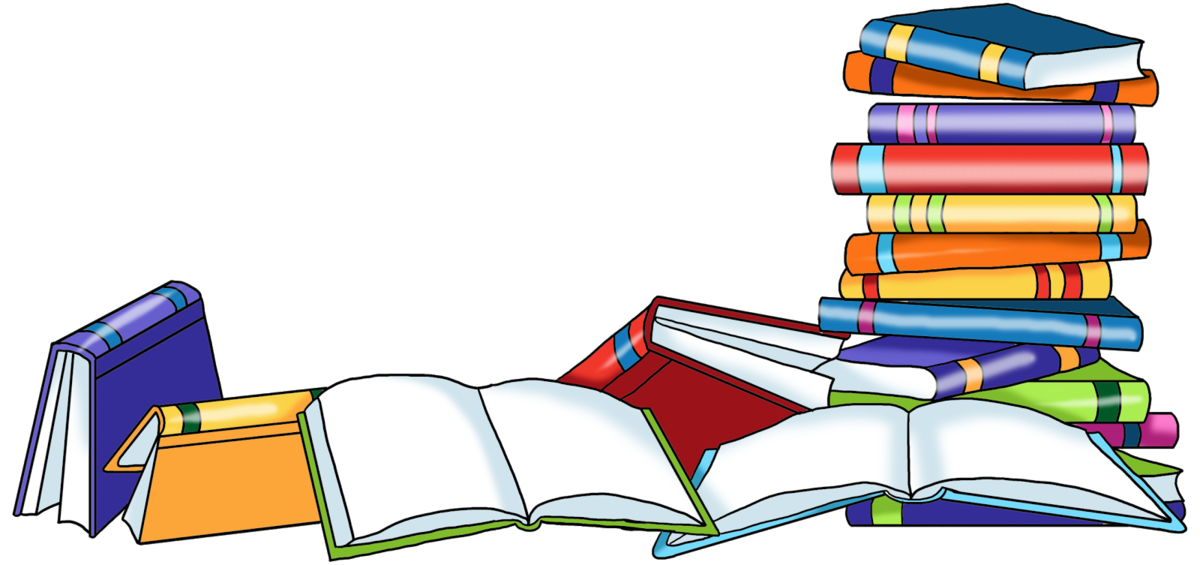 Основные цели и задачи школьной библиотекиБиблиотека МБОУ НШДС № 2 должна стать культурным, информационным, просветительским и воспитательным центром образовательной среды школы.Основные цели:Воспитание гражданского самосознания, помощь в развитии творческих способностей учащихся, раскрытие духовно-творческого потенциала детей в процессе работы с книгой;Поддержка чтения и читательской культуры учащихся;Приобщение учеников к чтению;Привлечение новых читателей в библиотеку;Основные задачи:Обеспечение информационно-документальной поддержки учебно-воспитательного процесса и самообразования учащихся и педагогов;Формирование у школьников информационной культуры и культуры чтения;Развивать мотивацию к чтению, уважение к книге;Усилить внимание на пропаганду литературы по воспитанию нравственности, культуры поведения, самореализации личности у учащихся;Повышение качества информационно-библиотечных и библиографических услуг;Строить работу библиотеки, как центр психологической разгрузки учащихся.3. Справочно-библиографическая и информационная работа.Работа по пропаганде библиотечно-библиографических знаний   (ББЗ) 4. Работа с читателями4. В помощь учебному процессу5. Повышение квалификации работников библиотеки                                      Библиотекарь                             Богачёва Н.В.          2. Работа с библиотечным фондом№ п/пСодержание работыСрокисполненияОтветственный1.Изучение состава фондов и анализ их использованияИзучение состава фондов и анализ их использованияИзучение состава фондов и анализ их использования-Прием и выдача учебниковмай-сентябрьбиблиотекарь-Анализ обеспечения учебниками на 2019-2020 уч.годСентябрь-октябрьбиблиотекарьПроверка учебного фондаоктябрьбиблиотекарь- Составление справки по учебно-методическому обеспечению учебного процесса школысентябрьбиблиотекарь2.Систематизация, формирование и поддержание состояния книжного фонда библиотекиСистематизация, формирование и поддержание состояния книжного фонда библиотекиСистематизация, формирование и поддержание состояния книжного фонда библиотеки- Работа с библиографическими изданиями (прайс-листы, каталоги, перечни учебников и учебных пособий)в течение годабиблиотекарь- Формирование общешкольного заказа на учебники и учебные пособияпо мере поступления бланков заказабиблиотекарь3.Комплектование фондаКомплектование фондаКомплектование фонда- Изъятие и списание ветхой и морально-устаревшей литературыв течение годабиблиотекарь- Прием, систематизация и техническая обработка новых поступленийв течение годабиблиотекарь-Расстановка новых изданий в фондепо мере поступлениябиблиотекарь-Оформление подписки на периодические изданияноябрьбиблиотекарь4.Работа по сохранности фондаРабота по сохранности фондаРабота по сохранности фонда-Проверка учебного фонда1 раз в годбиблиотекарь-Организация работы по мелкому ремонту книг с привлечением учащихся1 раз в 3 месяцабиблиотекарь-Систематический контроль за своевременным возвратом в библиотеку выданных изданийв течение годабиблиотекарь-Сверка документации с бухгалтериейв течение годабиблиотекарь-Работа с задолжникамив течение годабиблиотекарь-Организация выставок и библиографических обзоров новых поступлений книг и журналовпо мере поступлениябиблиотекарь-Формирование справочно-библиографического аппарата: пополнение алфавитного каталога; создание систематического каталога; редактирование тематических картотек; создание картотеки периодических изданийв течение годабиблиотекарь-Ведение тетради учета библиографических справокв течение годабиблиотекарь-Проведение библиотечных уроков по пропаганде ББЗв течение годабиблиотекарь-Разработка сайта школьной библиотекив течение годабиблиотекарь,программистСодержание работыГруппа читателейГруппа читателейСрокСрокОтветственный-Выполнение библиографических и тематических справок1-4 кл.,педагоги1-4 кл.,педагогив течение годав течение годабиблиотекарь-Организация свободного доступа к компьютерному оборудованию школьной библиотекипедагогиучащиесяпедагогиучащиесяв течение годав течение годабиблиотекарь1Индивидуальная работаИндивидуальная работаИндивидуальная работаИндивидуальная работаИндивидуальная работаИндивидуальная работа- Привлечение читателей в библиотеку, беседы о библиотеке, о книгах, о писателях1-4 кл.1-4 кл.в течение годав течение годабиблиотекарь-Формирование у школьников навыков независимого библиотечного пользователя1-4 кл.1-4 кл.в течение годав течение годабиблиотекарь-Беседы о прочитанном1-4 кл.1-4 кл.в течение годав течение годабиблиотекарь-Рекомендательные беседы при выдаче книг1-4 кл.1-4 кл.в течение годав течение годабиблиотекарь-Изучение запросов и интересов читателей1-4 кл.1-4 кл.в течение годав течение годабиблиотекарь-Систематический анализ чтения учащихся, обзор читательских формуляров1-4 кл.1-4 кл.в течение годав течение годабиблиотекарь-Информирование о новых поступлениях в библиотеку1-4 кл.1-4 кл.По мере поступленияПо мере поступлениябиблиотекарь2Массовая работаМассовая работаМассовая работаМассовая работаМассовая работаМассовая работаЕжемесячные выставки к юбилейным датам писателей и знаменательным датам:СентябрьМеждународный день грамотности;Джеймс Фенимор Купер – английский прозаик, писавший в жанре приключенческой литературы. Николай Алексеевич Островский – советский романист, прозаик. Ежемесячные выставки к юбилейным датам писателей и знаменательным датам:СентябрьМеждународный день грамотности;Джеймс Фенимор Купер – английский прозаик, писавший в жанре приключенческой литературы. Николай Алексеевич Островский – советский романист, прозаик. 1-4 кл.1-4 кл.08.0915.0929.09.библиотекарьОктябрьМеждународный день учителя205 лет Михаилу Юрьевичу Лермонтову – великий русский поэт и драматург, а также талантливый художник. Кир Булычев (85 лет) – советский писатель и историк. ОктябрьМеждународный день учителя205 лет Михаилу Юрьевичу Лермонтову – великий русский поэт и драматург, а также талантливый художник. Кир Булычев (85 лет) – советский писатель и историк. 1-4 кл.1-4 кл.15.1018.10.библиотекарьНоябрьДень народного единства150 лет (1869-1945) со дня рождения русской поэтессы, одной из наиболее ярких представителей литераторов Серебряного века, Зинаиды Николаевны Гиппиус. НоябрьДень народного единства150 лет (1869-1945) со дня рождения русской поэтессы, одной из наиболее ярких представителей литераторов Серебряного века, Зинаиды Николаевны Гиппиус. 1-4 кл.1-4 кл.04.1120.11библиотекарьДекабрь- Яков Петрович Полонский (200 лет) – русский поэт. Евгения Соломоновна Гинзбург(115) – советская писательница и журналистка. Декабрь- Яков Петрович Полонский (200 лет) – русский поэт. Евгения Соломоновна Гинзбург(115) – советская писательница и журналистка. 1-4 кл.1-4 кл.18.12.20.12библиотекарьЯнварьДжеральд Малкольм Даррелл(95 лет) – английский писатель-натуралист, известный зоолог.Александр Сергеевич Грибоедов(225 лет) – великий русский драматург. Антон Павлович Чехов( 160) –  великий деятель русской  литературы ЯнварьДжеральд Малкольм Даррелл(95 лет) – английский писатель-натуралист, известный зоолог.Александр Сергеевич Грибоедов(225 лет) – великий русский драматург. Антон Павлович Чехов( 160) –  великий деятель русской  литературы 1-4 кл.1-4 кл.07.0115.0129.01библиотекарь,ФевральДень борьбы с ненормативной лексикой;Борис Леонидович Пастернак(130) – русский поэт, яркий представитель великих писателей XX века. Всеволод Михайлович Гаршин (165)– именитый писатель и критик. Автор сказок «То, чего не было» и «Лягушка-путешественница».... ФевральДень борьбы с ненормативной лексикой;Борис Леонидович Пастернак(130) – русский поэт, яркий представитель великих писателей XX века. Всеволод Михайлович Гаршин (165)– именитый писатель и критик. Автор сказок «То, чего не было» и «Лягушка-путешественница».... 1-4 кл.1-4 кл.03.0210.0214.02библиотекарьМартВсемирный день поэзии.День ЗемлиМеждународный день театра.МартВсемирный день поэзии.День ЗемлиМеждународный день театра.1-4 кл.1-4 кл.21.0327.03библиотекарьАпрельДень смеха. День птиц;Ганс Христиан Андерсен(215) – детский сочинитель сказок.- День мультфильма- Всемирный день здоровьяВсеволод Александрович Рождественский(125) – советский поэт, военный журналист.... - Всемирный день авиации и космонавтики- Всемирный день культурыАпрельДень смеха. День птиц;Ганс Христиан Андерсен(215) – детский сочинитель сказок.- День мультфильма- Всемирный день здоровьяВсеволод Александрович Рождественский(125) – советский поэт, военный журналист.... - Всемирный день авиации и космонавтики- Всемирный день культуры1-4 кл.1-4 кл.02.0406.0407.0410.0412.0415.04библиотекарь,Май- День Победы в Великой Отечественной войне (1941-1945);- Международный день музеевМихаил Александрович Шолохов(115) – русский драматург, сценарист и журналист. - День славянской письменности и культуры;- Общероссийский день библиотек.Май- День Победы в Великой Отечественной войне (1941-1945);- Международный день музеевМихаил Александрович Шолохов(115) – русский драматург, сценарист и журналист. - День славянской письменности и культуры;- Общероссийский день библиотек.1-4 кл.1-4 кл.09.0518.0524.0524.0527.05библиотекарь- Информационное обеспечение к предметным неделямв течение годабиблиотекарь- Использование Интернета и других ресурсов школьной библиотеки для оказания помощи школьникам в учебном процессе.в течение годабиблиотекарь- Информировать классных руководителей о посещении учащимися школьной библиотеки2 раза в годбиблиотекарь1СамообразованиеСамообразованиеСамообразование-Посещение семинаров-Посещение семинаровв течение года-Присутствие на массовых мероприятиях других библиотек-Присутствие на массовых мероприятиях других библиотекв течение года- Курсы по освоению новых информационных технологий- Курсы по освоению новых информационных технологийв течение года-Изучение материалов, опубликованных в журналах «Школьная библиотека»-Изучение материалов, опубликованных в журналах «Школьная библиотека»в течение года2Расширение ассортимента библиотечно-информационных услуг, повышение их качества на основе использования новых технологийРасширение ассортимента библиотечно-информационных услуг, повышение их качества на основе использования новых технологийРасширение ассортимента библиотечно-информационных услуг, повышение их качества на основе использования новых технологий-Компьютеризация библиотеки-Использование электронных носителейв течение годав течение года